NOS ELUSDe gauche à droite : Cyrielle WEISS, Théo RINCKEL, Bernadette RIES, Philippe BALL, Steeve MATHIS, Florinda RUPP, Philippe BOEHMLER, Hervé DURAND, Marion LACROIX, Sascha BÖTTINGER, Patrick JUNG, Joël GRAICHE, Katina SCHOENRING, Bernard REINHART et Aurélie LANGER.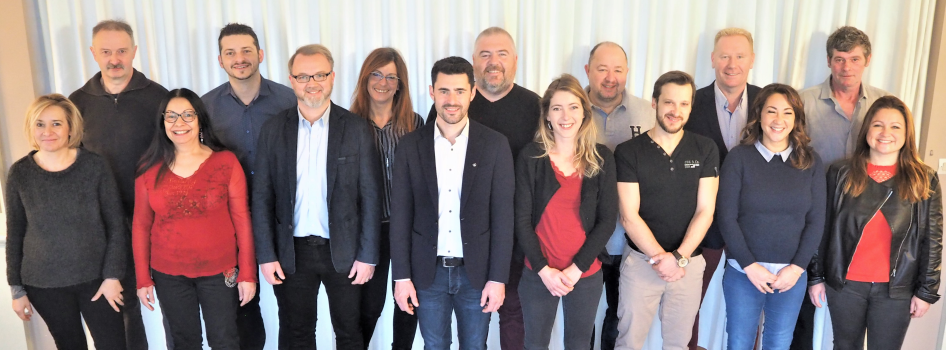 